        Учебный полигон Кегеты — ущелье на северном склоне Кыргызского хребта, располагающееся в 70 километрах от Бишкека и 20 километрах от Токмока. Отличается от прочих ущельев на Кыргызском хребте необычайной шириной и простором Будучи одним из самых протяженных ущельев на Кыргызском хребте (≈27 км), Кегеты может похвастаться очень разнообразным рельефом и большим количеством красивых мест. Набор высоты в ущелье довольно плавный: от 1250 метров в нижней точке, до 3200 метров у истоков реки Кегеты..         Участок земли составляет 065га. На учебном полигоне находятся домик, палатки брезентовые 5шт для проживания практикантов, кухня и очок для казанов. 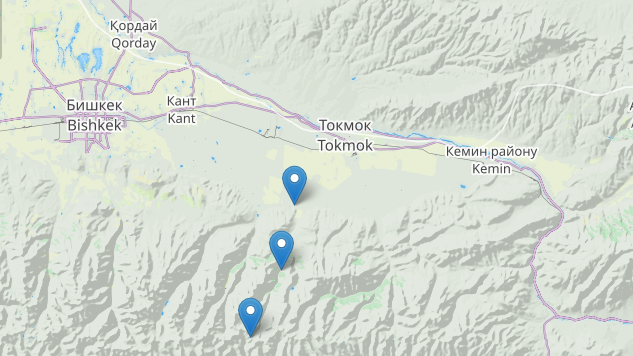 